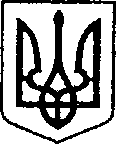 								                                                         УКРАЇНА                     ЧЕРНІГІВСЬКА ОБЛАСТЬН І Ж И Н С Ь К А  М І С Ь К А    Р А Д Асесія VIIІ скликанняР І Ш Е Н Н Явід 11 жовтня 2022 р.	         м. Ніжин	                                № 92-25/2022Про надання дозволу комунальномупідприємству «Виробниче управліннякомунального господарства» на списаннята демонтаж  нежитлових будівель та споруд, розміщених за адресою: Чернігівська обл., м. Ніжин, вулиця Театральна, будинок 41Відповідно до статей 25, 26, 42, 59, 60, 73 Закону України «Про місцеве самоврядування в Україні», Положення про порядок відчуження та списання майна власності територіальної громади м. Ніжина, затвердженого рішенням Ніжинської міської ради від 24 лютого 2012 року № 12-24/2012, Регламенту Ніжинської міської ради Чернігівської області, затвердженого рішенням Ніжинської міської ради від 27 листопада 2020 року  № 3-2/2020 (зі змінами), враховуючи інформацію з Державного реєстру речових прав на нерухоме майно  та Реєстру прав власності на нерухоме майно, Державного реєстру Іпотек, Єдиного реєстру заборон відчуження об`єктів нерухомого майна щодо об`єкта нерухомого майна, враховуючи звернення комунального підприємства «Виробниче управління комунального господарства» про те, що дане майно підприємством в експлуатацію не вводилось та не використовується у виробничій діяльності і знаходиться у вкрай аварійному стані від 22.07.2022 року № 1-3/89, та акт обстеження технічного стану нежитлових будівель, розміщених за адресою: Чернігівська обл., м. Ніжин, вул. Театральна, 41 від 05.09.2022 р., міська рада вирішила:Дозволити комунальному підприємству «Виробниче управління комунального господарства» списати з балансового обліку нежитлові будівлі та споруди, розміщені за адресою: Чернігівська обл., м. Ніжин, вулиця Театральна, будинок 41 залишковою балансовою вартістю 193965,00 гривень, а саме:2. Надати дозвіл комунальному підприємству «Виробниче управління комунального господарства» на демонтаж нежитлових будівель та споруд, розміщених за адресою: Чернігівська обл., м. Ніжин, вулиця Театральна,    будинок 41.3. Після демонтажу  нежитлових будівель та споруд, розміщених за адресою: Чернігівська обл., м. Ніжин, вулиця Театральна, будинок 41, комунальному підприємству «Виробниче управління комунального господарства» оприбуткувати, без вартості, демонтовані матеріали кількісно для використання в господарській діяльності підприємства.4. Дозволити комунальному підприємству «Виробниче управління комунального господарства» реалізувати частину демонтованих матеріалів на покриття витрат, пов’язаних демонтажем  нежитлових будівель та споруд. 5. Начальнику відділу комунального майна управління комунального майна та земельних відносин Ніжинської міської ради Чернігівської області Чернеті О. О. забезпечити оприлюднення даного рішення на офіційному сайті Ніжинської міської ради протягом п’яти робочих днів після його прийняття.6. Організацію виконання даного рішення покласти на першого заступника міського голови з питань діяльності виконавчих органів ради Вовченка Ф.І., начальника управління комунального майна та земельних відносин  Онокало І.А. та начальника комунального підприємства «Виробниче управління комунального господарства» Шпака В.А.7. Контроль за виконанням даного рішення покласти на постійну комісію міської ради з питань житлово-комунального господарства, комунальної власності, транспорту і зв’язку та енергозбереження (голова комісії –      Дегтяренко В.М.).Міський голова					     	                     Олександр КОДОЛАВізують:Начальник управління комунальногомайна та земельних відносин Ніжинської міської ради						     Ірина ОНОКАЛОПерший заступник міського голови з питань діяльностівиконавчих органів ради                                                              Федір ВОВЧЕНКОСекретар Ніжинської міської ради                                                Юрій ХОМЕНКОНачальник відділу юридично-кадрового забезпечення апарату виконавчого комітетуНіжинської міської ради	                                                        В’ячеслав ЛЕГА                          	Головний спеціаліст-юрист відділубухгалтерського обліку, звітностіта правового забезпечення управліннякомунального майна та земельнихвідносин Ніжинської міської ради                                                    Сергій САВЧЕНКОГолова постійної комісії міськоїради з питань житлово-комунальногогосподарства, комунальної власності, транспорту і зв’язку та енергозбереження	              Вячеслав ДЕГТЯРЕНКОГолова постійної комісії міської ради з питаньрегламенту, законності, охорони прав і свобод громадян, запобігання корупції, адміністративно-територіального устрою,депутатської діяльності та етики                                         Валерій САЛОГУБ№ з/пПерелік інвентарних об"єктів нерухомого майнаПервісна балансова вартість (грн.)Залишкова балансова вартість (грн.)Інвентарний номер№ з/пПерелік інвентарних об"єктів нерухомого майнаПервісна балансова вартість (грн.)Залишкова балансова вартість (грн.)Інвентарний номер1Нежитлова будівля оранжереї Б32154,000,00001752Нежитлова будівля оранжереї Е60084,000,0000175/13Нежитлова будівля оранжереї Д61754,290,0000175/24Нежитлова будівля котельні В48830,110,00001765Вбиральня У913,230,00001776Господарський водопровід9920,660,00001787Дорожнє покриття11546,600,00001798Зовнішнє освітлення747,220,00001809Каналізація з вигрібною ямою Я11324,830,0010018110Теплотраса15794,730,000018211Нежитлова будівля контора А131743,00131743,00103070212Нежитлова будівля оранжереї Г62222,0062222,001030703Всього:447034,67193965,00Х